Mark’s gospelSession 3    January 2022READ 1.1-3 ... enter John v4  stage left   (imagine the stage action)1.9 enter Jesus – stage right          1.11  offstage voice1.14 – no time for superfluous detail, e.g. HOW and WHY John got to be in prison – many would know anyway, but Mark is in a hurry.1.15 .... gets in his key message very earlyV18 ‘at once’ (euthus), also v12, v20, v29, v42 …. And 37 other times!V22 – authority, v27 authority ... bookending (a chiastic structure) .... middle = the exorcism where the demon identifies Jesus AND Jesus authority is illustrated / proven.BOOKENDINGCHIASTIC structures – Psalm examples  and groups of Psalms .... and Mark’s gospel!  (demonstrate)Chiastic structures also in Iliad (classic Greek poem, c1200BC), Odyssey (classic Greek poem attributed to Homer [not Simson] c800BC), Histories (c430BC - Herodotus’ detailed account of the Greco-Persian war c500-450BC), Beowulf (Old English poem, one of the most translated works of Old English literature, approx. 1000AD ), John Milton’s Paradise Lost (1667) and some parts of the Koran (approx. 620AD).Some examples of different chiastic structures in Mark. The norm in chiastic structures is that they point to the pinnacle….. but sometimes there isn’t a pinnacle and other times we’re not sure which part Is the pinnacle.This frequent use of chiastic structures shows that Mark is not some ‘rough & ready’, unsophisticated, street-Greek, country-bumpkin gospel as many people thought through many of the ‘middle’ centuries – no-one in the early church would have thought that and no-one does now!Examples in Mark:Jesus heals a paralytic  (Mark 2:1-12)Jesus heals the Gerasene demoniac  (Mark 5:1-20)‘Military forces in Judea 6-130CE’. Currents in Biblical research 2018 vol.17 (p86-120)  Christopher B Zeichmann (Uni of Toronto)The stamps of X Fretensis varied, including a boar, dolphins, Neptune and a war galley. These symbols varied by military unit, but those of the tenth legion are uniquely prevalent, comprising an astounding 71 percent of all known countermarks (Howgego 1985). Legio X Fretensis was involved in infrastructural efforts in Judaea as well, contributing work to the aqueduct at Caesarea and producing bricks in a factory in Giv’at Ram. Their bricks, like their countermarks, are identifiable by a combination of abbreviations (e.g., LEG X F) and depictions of pigs, war galleys, and dolphins.Scholars of the Gospels often invoke legio X Fretensis in their interpretation of the Gerasene Demoniac (Mk 5.1-20/Lk. 8.26-39), citing the density of relevant imagery: the demon is named ‘Legion’ and is sent into a herd of pigs that then drown in the Sea of Galilee (Carter 2015; Cohen 2010; Crossan 1992; Dormandy 2000; Garroway 2009; Geyer 2002; Head 2004; Hollenbach 1981; Horsley 2005; Incigneri 2003; Johnson 1998; Klinghardt 2007; Lau 2007; Leander 2013; Moore 2004).The importance of porcine and sea images—ranging from naval ships to dolphins to the god Neptune—lends plausibility to this reading, many of which have been helpfully reproduced in an article by Matthias Klinghardt (2007). But despite the plausibility, there are problems with this interpretation. The most significant of these problems is that legio X Fretensis never garrisoned in Gerasa or its environs. Indeed, Gerasa is not even in the province of Judaea. While this does not render such interpretations inherently wrong, this geographic datum is rarely addressed in such interpretations, operating on the assumption that Gerasa was somehow ideologically or militarily continuous with Jerusalem, the city where legio X Fretensis was stationed.Nickname ‘Fretensis’ = ‘of the sea strait’Gadarenes, Gerasenes, - steep bank v11 hillside3 day mission for one man …. Your Nicholas Winton moment (1988)A girl restored to life and a woman healed  (Mark 5:21-43)Maybe do some stuff on stuff on contagiousness & cleanliness?Mark 11:11-27A — Jesus sees a fig tree “in leaf” and curses it for having no fruitB — Jesus and his disciples enter the temple and Jesus drives out those who are buying and selling thereC — Jesus taught them saying, “Is it not written: ‘My house will be called a house of prayer for all nations’ ?C 1 — “But you have made it ‘a den of robbers.’ ”B1 — Jesus and his disciples leave the templeA1 — Peter notices that the fig tree is witheredHere the point of the story of the fig tree is to emphasize and illustrate of the fruitlessness of Israel’s worship practices.There are a number of attempts (with various degrees of being convincing) to show a chiastic style throughout the whole of Mark’s gospel.A Beginning – John points to Jesus 1:4-8
  B Jesus’ baptism – The splitting of the heavens, “You are my son,” 1:9-11
    C Jesus is tested in the wilderness 1:12-13
      D The parable of the sower 4:1-9
        E Raising of the young girl 5:21-43
          F The death of John the Baptist 6:14-29
             G Stilling of the second storm (exorcism of the deep) 6:45-52
               H Peter’s confession 8:27-30
                   I – Jesus’ first passion prediction 8:31-33
               H’ Transfiguration 9:2-10
             G’ Exorcism of possessed boy 9:14-29
           F’ Appearance of the rich (young) man 10:17-22
        E’ Raising of the young man in Secret Mark (followed Mark 10:34)
      D’ Parable of the vineyard 12:1-11
    C’ Jesus is tested in the temple 12:13-27
  B’ Jesus dies, the temple veil is split “Truly this was God’s son.” 15:33-39
A’ The “post-runner” the young man, points to Jesus 16:1-8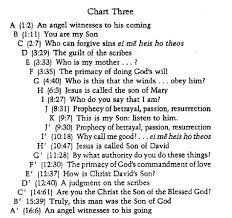 Continuing in chapter 1 …. That’s what we were doing at the very beginning of the session …. 1.25 ... messianic secret (and 3.12 and others)Ch 1 – deliverance + healing + preachingCh 2 – Capernaum (whose house?)   v5 – sins forgiven , so v7 = divine, v8 = supernatural knowledgeV10 son of man – the most frequently used and least understood of Jesus titles – Daniel & Ezekiel2.18-22 – rulebreakers!2.23-28 – Cornfields – Abiathar High priest – show detail3.1-6 – restored shrivelled handA trilogy of stories (Stephen Langton presumably didn’t realise they were a trilogy .... a few blips in where he put the chapters, but am glad he did it! ... eg Gen 1-2 blip)Summary  10 minuteshttps://www.youtube.com/watch?v=HGHqu9-DtXk&list=RDLVQ6paKdR9dIE&start_radio=1&rv=Q6paKdR9dIESummary 20 minutes:https://www.youtube.com/watch?v=5RJI1l6A06w 
   A: The messenger who is sent ahead. B: Preparation. 
   A: Lying on the mat, picking up the mat. B: Words of Jesus towards the man. C: Forgiving sins. 
   A: The man speaks/cries out/proclaims. B: he speaks to Jesus. C: Leaving the district. D: A large herd of swine. E: Entering the swine. F: Jesus permits/allows. 
   A: Wishing earnestly. B: Twelve years. C: Touching Jesus. D: Words of Jesus. E: Disciples. F: Faith. G: Death.